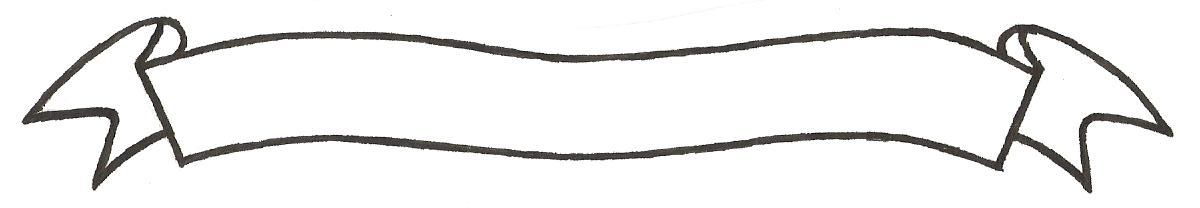 MERU UNIVERSITY OF SCIENCE AND TECHNOLOGYP.O. Box 972-60200 – Meru-KenyaTel: 020-2069349, 061-2309217. 064-30320 Cell phone: +254 712524293, +254 789151411Fax: 064-30321Website: www.must.ac.ke  Email: info@must.ac.keUniversity Examinations 2015/2016THIRD YEAR FIRST SEMESTER EXAMINATION FOR THE DEGREE OF  BACHELOR OF COMMERCEBFB 3330:  FINANCIAL STATEMENT ANALYSIS  DATE: APRIL 2016						     		TIME: 2 HOURSINSTRUCTIONS:  Answer question one and any other two questions.QUESTION ONE (30 MARKS)Discuss the main advantages of the budgetary system  (6 marks)Discuss the major limitations of ratio analysis  (7 marks)Discuss the measures a firm in distress can take to reduce its impact  (7 marks)The following is a balance sheet of Miss Gitari Ltd as at 31st Dec 2009 and 2008.Balance sheet Required:Carry out a vertical analysis for the company’s balance sheet.  			(10 marks) QUESTION TWO (20 MARKS)The balance sheet of Grand Limited, a wholesaler, at 31 December 2005 and 2006 were as follows:The stock at 31 December 2004 was £10,000,000.The summarized profit and loss accounts for the company for the years ended 31 December 2005 and 2006 were:Required:Calculate the following accounting ratios for both years:The gross profit percentage The current ratio and the quick ratio (or acid test)Debtors’ collection period in daysTrade creditors’ payment period in days (based on purchases figures which are to be calculated)Gearing ratio.Show your full workings.  								(10 marks)Explain what you can deduce from the ratios as at 31 December 1996 and from comparing them with those for 1995.  					(5 marks)State two points which could cause the movement in the gross profit percentages between the two years and explain how they could bring the change about. 		 (2 marks)State the extent to which you agree to disagree with the following and give brief reasons for your answers.The current ratio and the quick ratio help to assess whether a company is able to meet its debts as they fall due.  Therefore the higher these ratios are the better placed the company is. A high gearing ratio is advantageous to shareholders, because they benefit from the income produced by investing the money borrowed.  		(3 marks)QUESTION THREE (20 MARKS)Discuss any four forms of financial distress  					(8 marks)The following statement of financial position and income statement relates to Muthigi industries Ltd. Statement of Financial PositionRequired Altman’s Z-Score and interpret its meaning 						(12 marks)QUESTION FOUR (20 MARKS)Discuss the main limitations of financial statement analysis  		(8 marks)The following information is provided regarding two companies X and Y which are quoted at the Nairobi Securities ExchangeRequired:Calculate the ROE for both companies using the extended five parts Du point analysis and explain the critical factors that account for the difference in the two companies ROE.  (12 marks)QUESTION FIVE (20 MARKS)Differentiate between fundamental and technical analysis by giving relevant examples.  (6 marks)Discuss the most common financial acts of manipulation of financial statements  (Creative accounting) 								(8 marks)Discuss the main objectives/purposes of financial statement analysis  	(6 marks) Details 20092008Cash 82,00030,000Accounts receivable 120,000100,000Inventory (Stock)87,00082,000Land 101,00090,000Equipment 110,000100,000Accumulated (17,000)(15,000)Depreciation (17,000)(15,000)Total Assets 483,000387,000Account payable 76,00060,000Wages payable 33,00017,000Notes payable 50,00050,000Ordinary share capital 170,000160,000Retained earnings 154,000100,000Total liabilities 483,000387,0002005200520062006£000£000£000£000Tangible fixed assets Cost of valuation126,300162,400Aggregate depreciation 76,30098,400Current LiabilitiesStock12,00015,000Debtors 10,50014,000Cash 2,000Current liabilities Trade creditors 6,8009,400Corporation tax 3,4005,000Proposed dividend 86,000109,000Loans (due for repayment 1999)Called up share capital 6,00010,000Share premium 1,0003,000Revaluation reserve-8,000Profit and loss account Year ended 31 December Year ended 31 December 19951996£000£000Sales 64,000108,000Cost of sales Gross profit 24,00032,400Expenses Net profit before tax ‘000’‘000’Non-current Assets Land 1,000Plant 5,000Equipment 8,000Current Assets 14,000Inventories/stock4,000Accounts receivable/debtors 3,0007,400Cash400Total assets 21,400Capital and liabilities Preference share capital 1,000Ordinary share capital 1,000Paid in capital in excess 2,000Retained earnings 1,4005,400Non-current liabilities Mortgage 4,000Debentures 6,00010,000Current liabilities Accounts payable5,0006,000Notes payable 1,00021,400Income StatementSales 6,000Cost of Sales (3,500)Selling and administration expenses (1,000)EBIT 1,500Interest (1,100)EBT400Tax 30%120PAT/EAT280Details Company XCompany YRevenues                     500                       900EBIT                      35                       100Interest Expense                         5                           0EBT                      30                        100Taxes (10)(40)E.A.T (Net income)                    20                          60Total assets                  250                        300Total debt                 (100)(50)Owners equity (Shareholders) funds                  150                       250